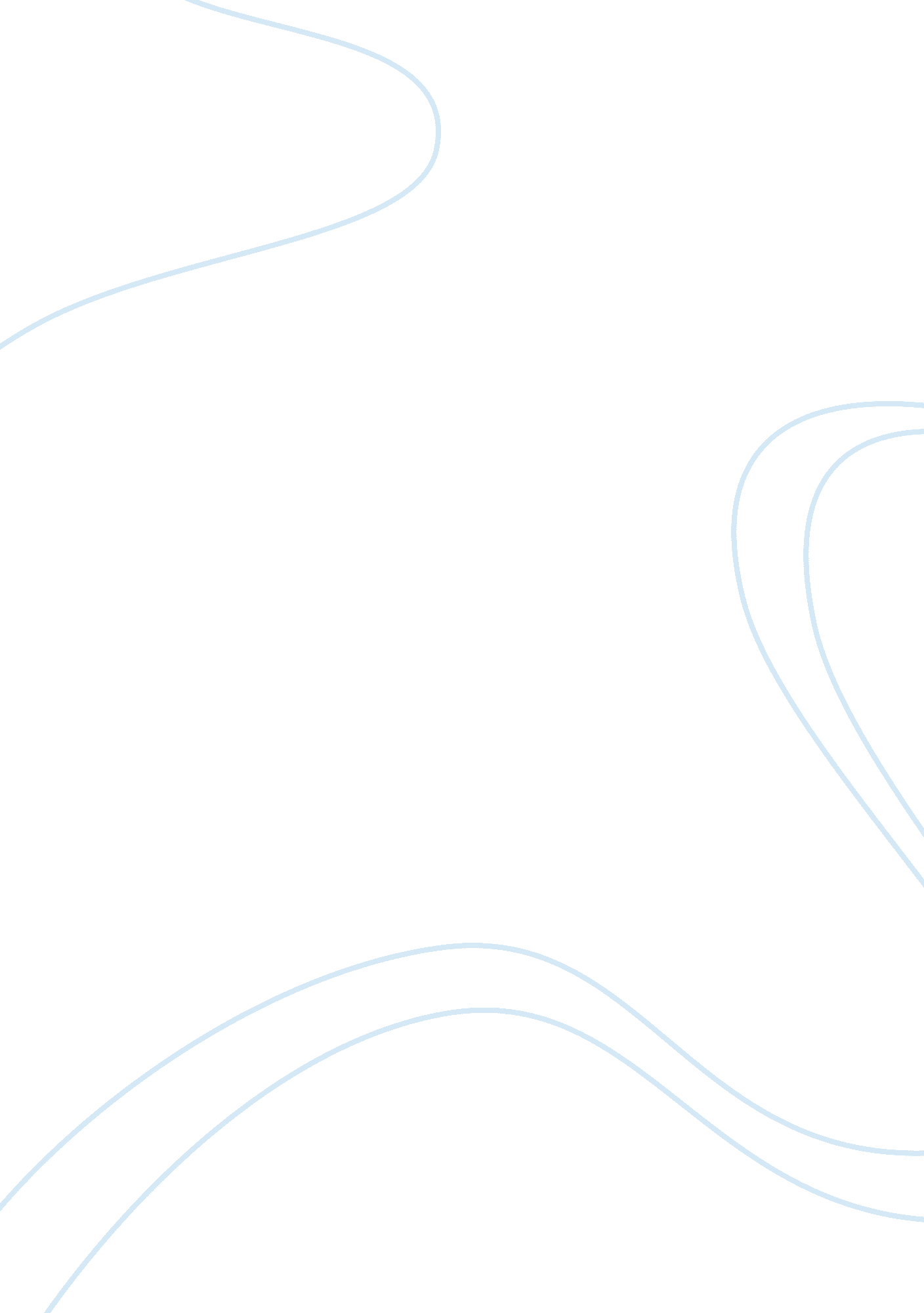 Cause and effect of internet influence on kids (children) essay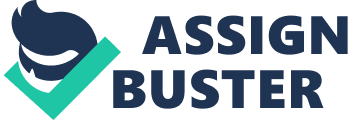 Write an essay on “ Internet Influence on Kids” Children and the Internet Think about how much time your children spend on electronics and what it could be doing to their health and intelligence. Instead of reading books and learning from experiences they’re glued to a screen that’s leaving them unable to react In real life. “ Hands on experiences are vital to the developing of conversation and cause-effect relationships” (Negative effects of Internet usage on Child Development). Internet Influence on kids is becoming a problem with prolonged exposure to technology ending In Physical, Cognitive and Social Implantation. It Is Important to realize that a child’s body is Just beginning to develop and that a sedentary lifestyle can lead to obesity and health issues. “ Computer use can cause carpal tunnel and eye strain. ” (Physical and Social Effects of Internet Use in Children). Leaving children with health Issues alone on the computer is even worse and unexpected opus can cause a lot of problems. “ It can also cause seizures if there are rapidly flashing games ND websites” (). There are so many ways children can get aloud of the internet: computers, smoothness, pads, pods, gaming consoles, etc. It’s leaving them feeling instantly gratified and entitled to things that arena theirs that causes lots of trouble as they get older. In addition to physical effects there are cognitive ones as well. “ Easy access to internet may become less able to separate fact from fiction. Internet has no filter and no peer review so anyone can publish what they want. Informal communication moon to chat rooms Is a worry and can carry over to their academics” (Physical and social effects of Internet use In children). The multitasking that many children engage in while online reduces attention span, making intense concentration on a single task more difficult. “ Rapid nature of internet stimulation alters the way children see the world, and it creates boredom. ” (Physical and Social effects of Internet use In children). Information posted on the Internet Is lawless. Young children depend on adults to validate what they see, hear and feel. The information on the Internet is uncontrolled and there is no way to check its reliability, and further, often no practical way to ensure reparability. “ Increased use among children may result In feelings of loneliness and depression” (Physical and Social effects of Internet use in children). “ Also results in less time spent with family and friends or working on hobbies” (Physical and Social effects of Internet use in children). Another key point refers to the social side of the effects of the internet. “ Violent Images, foul language and a lack of social rules common to the internet don’t help a child succeed in the real world” (Physical and Social effects of Internet use in children). “ Instead of hanging out with friends they show a trend that a computer is more important” (The influence of the Internet on our younger generation). “ Causes desensitizing to violence. Both violent and pornographic Imagery can fundamentally alter a developing child’s perspective of the world” (Negative effects of Internet usage on child development). 